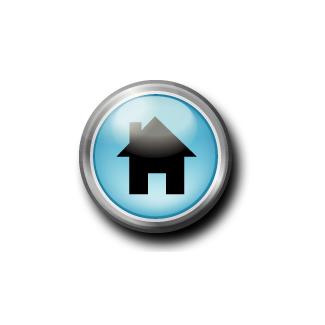 Johnston County Regional Housing CommitteeNC Balance of State Continuum of CareConference Room – Johnston County Mental Health CenterThursday, April 17, 2014 – 10:30 AMAgenda Welcome and Call to OrderIntroductionsApproval of March 20, 2014 MinutesBoS Steering Committee Meeting Updates from 4/1/14Presentation from More In My Basket, which is a program run by the NC Cooperative Extension designed to connect low-income families to food benefits and show people how to get the most out of money spent on food. More information can be found on morefood.org The State ESG office has notified communities about unspent ESG funds that are being redistributed—our region had unspent funds and the Regional Committee voted unanimously to redistribute the funds to JLH Community Action. NCCEH continues to coordinate and organize data from agencies and regions to be submitted to HUD.NCCEH asks that the Regional Committees create 1-2 specific goals between now and the end of the year that will improve the functioning of the committee.Coordinated Assessment—see attachedAnnouncementsNext Meeting – May 15, 2014 at 10:30 am – Johnston County Mental Health Center Conference Room                         